INDICAÇÃO Nº 1207/2017Sugere ao Poder Executivo Municipal o nivelamento da via e a colocação de cascalho na Rua João Braulino, próximo ao número 148, no Distrito Industrial, próximo a Engoma Têxtil. Excelentíssimo Senhor Prefeito Municipal, Nos termos do Art. 108 do Regimento Interno desta Casa de Leis, dirijo-me a Vossa Excelência para sugerir que, por intermédio do Setor competente, seja executado o nivelamento da via e a colocação de cascalho na Rua João Braulino, próximo ao número 148, no Distrito Industrial, próximo a Engoma Têxtil, neste município. Justificativa:Fomos procurados por trabalhadores da empresa Engoma Têxtil relatando que devido a fortes chuvas existe um desnível muito grande entre o asfalto e a terra ocasionando dificuldade para os funcionários chegarem até a empresa para trabalhar, fato este que prejudica as condições de tráfego e potencializa a ocorrência de acidentes, bem como o surgimento de avarias nos veículos automotores que por esta via diariamente trafegam e o nivelamento bem como a colocação de cascalho amenizaria muito o trafego e a locomoção de pessoas. Plenário “Dr. Tancredo Neves”, em 03 de fevereiro de 2.017.JESUS VENDEDOR-Vereador / Vice Presidente-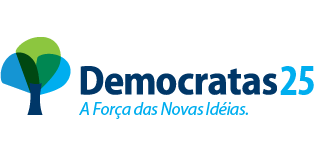 